khepyj;jpd; fle;j thu thdpiyjkpHfj;jpd; bgUk;ghyhd gFjpfspy;  gfy;neu btg;gepiy 29obr Kjy; 39obr Mft[k;/ ,ut[neu btg;gepiy 20obr Kjy; 28obr Mft[k;/bfhilf;fhdy; kw;Wk; cjfkz;lyk; gFjpfspy; gfy;neu btg;gepiy 14obr Kjy; 22obr Mft[k;/ ,ut[neu btg;gepiy 10obr Kjy;  12obr Mft[k; gjpthdJ.  jkpHfj;;jpy;; M';fh';nf kiH bgwg;gl;lJ.1. nkw;F kz;lyk;nkw;F kz;lyg; gFjpf;F cl;gl;l khtl;l';fshd nfhaKj;J}h;/ <nuhL kw;Wk; jpUg;g{h; Mfpa ,l';fspy;;; thdk;; bgUk;ghYk; nkf \l;lj;Jld; fhzg;gLk.; mLj;J tUk; ehl;fSf;F ,nyrhdJ Kjy; kpjkhd kiH bghHpa tha;g;g[s;sJ. mjpfgl;r btg;gepiy 28°br Kjy; 30°br Mft[k;/  Fiwe;jgl;r btg;gepiy 21°br Kjy; 22°br Mft[k/; fhiyneu fhw;wpd; <ug;gjk;; 90 rjtpfpjkhft[k;/ khiyneu fhw;wpd; <ug;gjk;; 65 Kjy; 75 rjtpfpjkhft[k; gjpthf tha;g;g[s;sJ. ruhrhpahf fhw;wpd; ntfk; kzpf;F 15 fp.kP; ntfj;jpy;/ bgUk;ghYk;;;; bjd; nkw;F jpirapy; tPrf;TLk;.ntshz; mwpt[iunkw;F kiyaothu';fspy; kpjkhd kiHa[k;/ cs; khtl;l';fspy;;; nyrhd kiHa[k; bghHpa tha;g;g[s;sjhy; ePh; ghrdj;jpid js;sp itf;ft[k;. nghjpa tofhy; trjp nkw;bfhs;s ntz;Lk;.kiHa[ld; fhw;wpd; ntfKk; kzpf;F 15 fp.kP nky; fhzg;gLtjhy; fUk;g[/ thiH kw;Wk; caukhd kuf;fd;WfSf;F nghjpa Kl;L bfhLf;f ntz;Lk;.tUk; ehl;fspy; kiH vjph;ghh;f;fg;gLtjhy;/ elt[ bra;j tay;fspy; Ie;J brkP ePh; njf;fp kiHapdhy; ehw;Wfs; ,lkhWtij jtph;f;fyhk;.tUk; ehl;fspy; 15 br.kP kiH fpilf;fg;bgw;why;;/ khdhthhp nrhsj;jpw;F  xU bQf;lUf;F  25 fpnyh a{hpah ,l ntz;Lk;.vjph;ghh;f;fg;gLk; kiHapidg; gad;gLj;jp ,wit kw;Wk; khdhthhpapy; gaphplg;gl;l ghrpg;gaW kw;Wk; cSe;J gaph;fspy; xU rJu kPl;lhpy; 33 brofs; ,Uf;FkhW ghLthrp tpijg;g[ bra;a ntz;Lk;.kiHa[ld; fhw;wpd; ntfk; mjpfkhf vjph;ghh;f;fg;gLtjhy; fUk;g[ gapu; rhahky; jtph;f;f  njhif chpj;J tpl;lk; fl;l ntz;Lk;. vjph;ghh;f;fg;gLk; kiHapidg; gad;gLj;jp gpd; gUt fUk;gpw;F nkYukhf vf;lUf;F ntg;gk;g[z;zhf;F fye;j  jiHr;rj;J 90 fpnyh kw;Wk; rhk;gy; rj;J  37 fpnyh cu';fis ,l ntz;Lk;.epyt[k; nkf\l;lkhd thdpiyahy; fwpntg;gpiyapy; ,iyg;g[s;sp neha; bjd;gLfpwJ. ,ijf; fl;Lg;gLj;j xU fpuhk; fhh;gd;lrpk;ik xU ypl;lh; jz;zPhpy; fye;J bjspf;f ntz;Lk;.$Piy 20 Kjy; 30 k; njjp tiu bfho tif fha;fis tpijg;gjw;F Vw;w jUzk;. vdnt bgwg;gLk; kiHiag; gad;gLj;jp tpijg;g[f;fhd FHpfis jahhpf;f ntz;Lk;.tUk; ehl;fspy; mjpf fhw;wpd; <ug;gjk; vjph;ghh;f;fg;gLtjhy; jpuhl;irapy; morhk;gy; my;yJ nky;rhk;gy; neha; jhf;f tha;g;g[s;sJ. ,jid fz;fhzpj;J njitg;gl;lhy; nky;rhk;gy; neha;f;F 0.3rj eida[k; fe;jfKk; morhk;gy; neha;f;F xU rj nghh;nlh fyitia bjspf;f ntz;Lk;.kiHa[ld; fhw;wpd; ntfk; 15 fpkPf;F nky;mjpfhpf;f tha;g;g[s;sjhy;; Ie;J khj';fSf;F nkYs;s thiH ku';fSf;F Kl;L bfhLf;f ntz;Lk;.mjpf fhw;wpd; ntfk;/ fhw;wpd; <ug;gjk; kw;Wk; nkf\l;lk; epyt[tjhy; k";rs; gaphpy; ,iyg;g[s;sp neha; jhf;fj;ij fz;fhzpj;J  njitg;gl;lhy; nkd;nfhbrg; (m) fhg;gh; Mf;!p FnshiuL g{";rhzf; bfhy;ypia 0.25 rj fiuj;J bjspf;f ntz;Lk;.vjph;ghh;f;fg;gLk; kiHapidg; gad;gLj;jp 30 ehs; taJilla k";rSf;F xU bQf;lUf;F 55 fpnyh a{hpah kw;Wk; 30 fpnyh \hplnal; Mg; bghl;lh#; cuj;jpid ,l ntz;Lk;..epyt[k; thdpiyapy; fwit khLfspy; kotPf;f nehapid fl;Lg;gLj;j bghl;lhrpak; gh;kh';fndl; bfhz;L ghy; koia fwg;gjw;F Kd;Dk; gpd;Dk;  Rj;jk; bra;a ntz;Lk;.2.fhtphp bly;lh kz;lyk;fhnthp ghrd gFjpf;F cl;gl;l khtl;l';fshd j";rht[{h;/ ehfg;gl;odk;/ jpUth+h;/ f+h;/ bguk;gY}h;/ mhpaY}h; kw;Wk; jpUr;rp Mfpa ,l';fspy; thdk; bgUk;ghYk; nkf\l;lj;Jld; fhzg;gLk.; mLj;J tUk; ehl;fspy; ,nyhrhdJ Kjy; kpjkhd kiH vjph;ghh;f;fg;gLfpwJ. gfy;neu btg;gepiyahdJ  33°br Kjy; 36°br Mft[k;/ Fiwe;jgl;r btg;gepiy 25°br Kjy; 28°br Mft[k; gjpthf tha;g;g[s;sJ. fhiy neu fhw;wpd; <ug;gjk; 90 kw;Wk; khiy neu fhw;wpd; <ug;gjk; 50 rjtpfpjkhf gjpthf tha;g;g[s;sJ. ruhrhpahf fhw;wpd; ntfk;;;; 10  fp.kP ntfj;jpy;; tPrf;TLk; vd vjph;ghh;f;fg;gLfpwJ.ntshz; mwpt[iujw;nghJ epyt[k; thdpiyahy; FWit bew;gaphpy; J}h; fl;Lk; gUtj;jpy; 1 Vf;fUf;F jiHr;rj;J cukhd 35 fpnyh a{hpahita[k; rhk;gy; rj;J cukhd 10 fpnyh \hpnal; Mg; bghl;lh#; cuj;jpida[k; fye;J taypy; rPuhf jz;zPh; itj;J J}tt[k;.jw;nghJ cs;s jl;gbtg;g epiyapd; fhuzkhf gUj;jpapy; tsh;r;rp Fd;wp rptg;g[ epw ,iyfs; njhd;Wtjw;f;F fhuzkhd bkf;dprPak; gw;whf;Fiwia epth;j;jp bra;a ,iy tHp bjspg;ghf 2% bkf;dprPak; ry;ngl;/ 1% a{hpah kw;Wk; 0.1% $p';;ry;ngl; cuj;jpid bjspf;f ntz;Lk;.. bjd;idapy; FUk;ig bfhl;Ljiy jtph;gjw;f;F MW khjj;jpw;f;F xU Kiw xU ghf;bfl; bjd;id lhdpf;if 200 kpy;yp nth; \yk; brYj;j ntz;Lk;.gUt kiH bjhl';Ftjw;f;F Kd;dh; fhy;eilfSf;F nfhkhhp neha;f;fhd jLg;g{rp nghl ntz;Lk;.3. bjw;F kz;lyk; -1bjw;F kz;lyj;jpw;F cl;gl;l khtl;l';fshd jpUbey;ntyp/ tpUJefh;/ J}j;Jf;Fo khtl;l';fspy; thdk; bgUk;ghYk; nkf\l;lj;Jld;;;; fhzg;gLk;.. tUk; ehl;fSf;F ,nyrhdJ Kjy; kpjkhd kiH vjph;ghh;f;fg;gLfpwJ.[. mjpfgl;r btg;gepiy 33-35°br Mft[k;/
 Fiwe;j gl;r btg;gepiy 23-25°br Mft[k;/ fhiy neufhw;wpd; <ug;gjk; 90 rjtpfpjkhft[k; kw;Wk; khiy neufhw;wpd; <ug;gjk; 50 rjtpfpjkhft[k; gjpthftha;g;g[s;sJ. 24 kzp neu fhw;wpd; ntfk; kzpf;F 8 Kjy; 15 fp.kP tiu tPRk; vd;Wk; fhw;wpd; jpir bjw;F kw;Wk; bjd; nkw;F jpirapy; ,Uf;Fk; vd;Wk; vjph;ghh;f;fg;gLfpwJ.ntshz; mwpt[iuvjph;ghh;f;fg;gLk; kiHiag; bghWj;J gaph;fSf;F ePh;g;ghrdj;ij js;sp nghlt[k;. kz;zpd; juj;ij nkk;gLj;j kz; <uj;jpidg; bghWj;J mWtil bra;ag;gl;l gapu; fHpt[fis Jz;Lfshf btl;o kz;zpy; fyf;ft[k;. epyt[k; thdpiyahy; bey;ypy; tsh;r;rpg;gUtj;jpy; jz;Lj; Jisg;ghd; neha; bjd;gLfpwJ. ,ijf; fl;Lg;gLj;j xU vf;lUf;F mrhouhf;od; 0.03% @ 1000 kpy;yp my;yJ fhu;nghgpa[uhd; 3% CG 25 fpnyh/ my;yJ Fnshnuhnlnudpypg[Us; 18.5% SC  
@ 150 kpy;yp bjspf;f ntz;Lk;.epyt[k; thdpiyahy; bey;ypy; tsh;r;rpg;gUtj;jpy; ,iyRUl;Lg;g[G bjd;gLfpwJ. mijf; fl;Lg;gLj;j xU vf;lUf;F mrhouhf;od;; 0.03% 1000 kpy;yp my;yJ Fnshnuhnlnudpypg[Us; 18.5% SC  @ 150fp my;yJ ijnahkPj;jhf;rpk; 25% WG  @150fp  vd;w mstpy; bjspf;f ntz;Lk;.jw;nghJ epyt[k; thdpiyahy; bt';fhaj;jpy; gr;ir g[Gtpd; jhf;fk; bjd;gl;lhy;  mijf; fl;Lg;gLj;j Fnshu;igupgh!; 20EC XU ypl;lu; jz;zPUf;F 1.5 kpy;yp tPjk; fye;J bjspf;f ntz;Lk;.jw;nghJ epyt[k; thdpiyahy; gUj;jpapy; tsh;r;rp gUtj;jpy; mRtpdp g{r;rapd; jhf;fk; gutyhf bjd;gLfpwJ. mijf; fl;Lg;gLj;j xU vf;lUf;F ilkPj;ijnal; 30 EC 500 kpy;yp  my;yJ mrhu;oahf;od; 0.03% 500 kpy;yp bjspf;f ntz;Lk;..jw;nghJ epyt[k; thdpiyahy; fhw;wpd; ntfk; mjpfkhf ,Ug;gjhy; thiHf;F Kl;L bfhLf;ft[k;.jw;nghJ epyt[k; thdpiahy; fhy;eilfSf;F nfhkhhp neha; tutha;g;g[s;sjhy; fhy;eil kUj;Jtiu mqfp Kiwahd jLg;g{rp nghl;Lf;bfhs;st[k;. nkYk;; Kiwahd gpsPr;rp'; gt[lh; bfhz;L bfhl;ilifia Rj;jkhf itf;f ntz;Lk;.bjw;F kz;lyk; -2tUk; ehl;fspy; kJiu/ rptf';if/ njdp/ g[Jf;nfhl;il/ jpz;Lf;fy;/ ,uhkehjg[uk; Mfpa khtl;l';fspy; thdk;; bgUk;ghYk; nkf\l;lj;Jld; fhzg;gLk.;; ,nyrhdJ Kjy; kpjkhd kiH vjph;ghh;f;fg;gLfpwJ. gfy;neu btg;gepiyahdJ 31°br Kjy; 36°br Mft[k;/ ,ut[neu btg;gepiyahdJ  21°br Kjy; 25°br Mft[k;; gjpthf tha;g;g[s;sJ. fhiy neu fhw;wpd; <ug;gjk];; 90 kw;Wk; khiy neu fhw;wpd; <ug;gjk;];;; 50 rjtpfpjkhf  gjpthf  tha;g;g[s;sJ. fhw;wpd; ntfk;;;; 10 fp.kP ntfj;jpy;;;; tPRk;  vd vjph;ghh;f;fg;gLfpwJ.ntshz; mwpt[iujw;nghJ epyt[k; thdpiyahy; vYkpr;irapy; gHrhw;iw cwp";Rk; g{r;rpapd; jhf;Fjy; gutyhf bjd;gLfpwJ. mijf; fl;Lg;gLj;j xU Vf;fUf;F 50 kpy;yp vd;w mstpy; mghbkf;od; kUe;Jld; fUk;g[ Miyf; fHpita[k; fye;J njhl;lj;jpy; gy ,l';fspy; itj;J me;J g{r;rpfis fth;e;J tpul;lyhk;. nkYk; tpsf;Fg; bghwpfis itj;J me;Jg;g{r;rpfis fth;e;J mHpf;fyhk;.jw;nghJ epyt[k; thdpiyahy; jf;fhspapy; brg;nlhhhpah ,iyg;g[s;sp neha; jhf;Fjy; gutyhf bjd;gLfpwJ. ,jidf; fl;Lg;gLj;j xU fpnyh jf;fhsp tpijf;F 
,uz;L fpnyh “jpuhk;” my;yJ ilj;njd; vk;-45 bfhz;L tpij neh;j;jp bra;tjd; \yk; fl;Lg;gLj;jyhk;. nkYk; 350 fpuhk; vd;w mstpy; fhg;gh; Mf;!pFnshiuL kUe;jpid jz;zPhpy; fye;J bjspg;gjpd; \ykhft[k; fl;Lg;gLj;jyhk;.jw;nghJ epyt[k; thdpiyahy; ky;ypifapy; fGj;jGfy; kw;Wk; nth; mGfy; neha; gutyhf bjd;gLfpwJ. ,jd; jhf;FJiyf; fl;Lg;gLj;j ed;F kf;fpa bjhG cuj;Jld; oiuf;nfhblh;khtpupo fye;J bjspf;f ntz;Lk;.jw;nghJ epyt[k; thdpiyahy; bfha;ah broapy; gH <f;fspd; jhf;Fjy; bjd;gLfpwJ.  ,jidf; fl;Lg;gLj;j xU bQf;lUf;F 25 vd;w vz;zpifapy; bkj;jpy; a{$Pdhy; ,dfth;r;rpg; bghwpfis jhf;fg;gl;l tay;fspy; itj;J gH  <f;fis fth;e;J mHpf;fyhk;. nkYk; 10 fpuhk; bkhyh!!; my;yJ bty;yj;jld; 10 ypl;lh; jz;zPUf;F 35 kpy;yp vd;w mstpy; gpg;n;hudpy; kUe;jpid fye;J gH';fs; gGg;gjw;F Kd;dhy;  gjpide;J ehl;fs; ,ilbtspapy; ,uz;L Kiw bjspf;ft[k;.jw;nghJ M';fh';nf kiH bga;Js;sJ. gUt kiHa[k; bjhlhe;J vjph;ghh;f;fg;gLtjhy; itf;nfhy; kw;Wk; kf;fhr;nrhsk; nghd;w jPtd';fis btapypy; ed;F cuy itj;J gpd;g[ fhy;eilfSf;F bfhLg;gjd; \yk; mg;shlf;!pd; vd;w er;rpd; jhf;fj;jpypUe;j tptrhapfs; j';fsJ fhy;eilfis ghJfhf;yhk;.4. kiyg;gpunjr kz;lyk; tUk; ehl;fspy; kiyg;gpunjr kz;lykhd ePyfphp khtl;lj;jpy; thdk; nkf\l;lj;Jld; fhzg;gLk;. tUk; ehl;fSf;F kpjkhJ Kjy; fdkiH vjph;ghh;f;fg;gLfpwJ. mjpfgl;r btg;gepiy 16°br Mft[k;/ Fiwe;jgl;r btg;gepiy 09°br Kjy; 10°br Mft[k/; fhiy neu fhw;wpd; <ug;gjk];; 95 kw;Wk; khiy neu fhw;wpd; <ug;gjk];; 75 rjtpfpjkhft[k;/ gjpthf tha;g;g[s;sJ. ruhrhpahf fhw;wpd; ntfk; kzpf;F 10 fp.kP mst[f;F bgUk;ghYk;; bjd;nkw;F jpirapypUe;J tPrf;TLk;.ntshz; mwpt[iutUk; ehl;fSf;F fd kiH tUk; vd vjpu;ghh;f;fgLtjhy; ,urhad';fs; bjspj;jy; kw;Wk; gaph]fSf;F ePh] gha]r]Rjiy jtph;f;f ntz;Lk;. nkYk; taypy; tof;fhy; trjp Vw;gLj;jt[k;;.fha;fwpg; gaph;fspy; btl;Lg;g[G jhf;Fjy; bjd;gl;lhy; ,j;jhf;Fjiy fl;Lg;gLj;j/ xsp bghwpia khiy 7 kzp Kjy; 10 kzp tiu cgnahfpj;J jha; me;Jg; g{r;rpia mHpf;fyhk;..Kl;il nfh!; gaphpy; fLF gapiu CLgapuhf 20::1 vd;fpw tpfpjj;jpy; gaph; bra;a[k; bghGJ itu me;J g{r;rp Kl;ilapLtij fth;e;J ,Gj;J Fiwf;fyhk;.$^iy khjj;jpy; cUisfpH';fpy; neha; ghjpg;ig jtpu;f;f Fg;up fpupjhup; neha; vjpu;g;g[ kpf;f ,ufj;ij elt[ bra;a ntz;Lk;.fha;fwpg; gaph;fspy; tsh;r;rpg; gUtj;jpy; bjd;gLk; ,iyg;ngd; kw;Wk; rhW cwp";Rk; g{r;rpfisf; fl;LgLj;j/ mrhouhf;od; 2 kpy;yp /ypl;lh; jz;zPhpy; fye;J ,iy tHpahf bjspf;f ntz;Lk;..5. tl nkw;F kz;lyk;tUk; ehl;fspy; tlnkw;F kz;lyj;jpw;F cl;gl;l khtl;l';fshd nryk;/ ehkf;fy;/ jh;kg[hp kw;Wk; fpU#;zfphp khtl;l';fspy;; thdk; nkf\ l;lj;Jld; bjd;gLk;. ,nyrhdJ Kjy; kpjkhd kiH vjph;ghh;f;fg;gLfpwJ. gfy;neu btg;gepiy 32°br Kjy; 33°br Mft[k;/ ,ut[neu btg;gepiy  23°br Mft[k; epyt tha;g;g[s;sJ. fhiy neu fhw;wpd; <ug;gjk; 90 rjtpfpjkhft[k; khiy neu fhw;wpd; <ug;gjk; 55 rjtpfpjkhft[k; gjpthf tha;g;g[s;sJ. fhw;W kzpf;F  8 fp.kP ntfj;jpYk;;;; tPrf;TLk; vd vjph;ghh;f;fg;gLfpwJ.ntshz; mwpt[iuMog;gl;l fha;fwp rhFgo bra;a[k; tptrhapfs; tpijg;gpw;F Kd; 200 fpnyh ed;F kf;fpa bjhG cuj;Jld; jyh xU fpnyh oiuf;bfhblh;kh tphpo kw;Wk; R{nlhnkhdh!; g[Surd;!; fye;J xU Vf;fh; epyg;gug;gpy; ,l ntz;Lk;.mLj;j tUk; ehl;fspy; bga;a[k; kiHia gad;gLj;jp epyf;fliy taypy; Kisj;Js;s fisfis fl;Lg;gLj;j (tpijj;j 20 / 25 ehl;fspy;) xU Vf;fUf;F 400 kpy;yp ,kh!;jgiah; 10 % SL  vd;w fisf;bfhy;ypia 200 ypl;lh; jz;zPhpy; fye;J kz;zpy; <uk; ,Uf;Fk;nghJ bjspf;f ntz;Lk;.jw;nghJ rhFgo bra;ag;gl;Ls;s kuts;sp gaphpy; kht[g;g[{r;rp jhf;Fjy; bjd;gLfpwJ/ ,jidf; fl;Lg;gLj;j bth;orpypak; ypfhdp vd;w caphpay; kUe;jpid xU ypl;lUf;F vl;L fpuhk; vd;w mstpy; fye;J 15 ehl;fs; ,ilbtspapy; ,uz;L Kiw ifj;bjspg;ghd; \yk; bjspf;f ntz;Lk;.fhy;eilfs; bghJ mwpt[iuehkf;fy; khtl;lj;jpy; fhy;eil guhkhpg;g[j; Jiw \yk; khdpaj;Jld; Toa fhy;eil fhg;gPL jpl;lk; / 2020/2021 bray;gLj;jg;gl cs;sJ/ ,jpy; ehkf;fy; khtl;lj;jpy; fhy;eil fhg;gPL bra;a 4900 FwpaPL eph;zak; bra;J xJf;fPL bra;ag;gl;Ls;sJ/ ,j;jpl;lj;jpy; mjpfgl;rkhf + 35.000 tiu khdpaj;Jld; fhg;gPL bra;J bfhs;syhk;. tWik nfhl;ow;F nky; cs;sth;fSf;F 50 rjtpfpj  khdpaj;jpYk;. tWik nfhl;ow;F fPH; cs;sth;fs;. jhH;j;jg;gl;lth; kw;Wk; gH';FoapdUf;F 70 rjtpfpj  khdpaj;jpYk; fhg;gPL bra;ag;gLk;/. ,j;jpl;lj;jpd; \yk; mjpfgl;rkhf xU FLk;gj;jpw;F 5 gR kw;Wk; vUik khLfSf;F fhg;gPL bra;J bfhs;syhk;.  ,j;jpl;lj;jpy; 2.5 taJ Kjy; 8 taJila gR kw;Wk; vUikfSf;F fhg;gPL bra;J bfhs;syhk;. fhy;eilfSf;F fhg;gPL bra;a tpUk;g[k; fhy;eil tsh;g;nghh; mUfpy; cs;s fhy;eil kUe;jfj;jpid mqfp gadila[khW nfl;Lf;bfhs;sg;gLfpwhh;fs;.jw;nghJ epyt[k; thdpiyahy; fhw;wpd; ntfk; bjhlh;e;J mjpfkhf fhzg;gLtjhy; jPtdk; tPzof;fg;glhky; ghJfhj;Jf;bfhs;s ntz;Lk;. ,d;Dk; ,U khj';fSf;F mjpf fhw;wpd; ntfk; bfhz;l thdpiy epyt[k;/  Mjyhy; jPtd tpuaj;ij jLf;f  jPtdj;jpy; rpwpJ mst[ jhtu vz;izia nrh;f;fyhk;.  ,jdhy; kjpg;g[s;s itl;lkpd; nghd;wit fhw;wpy; gwe;J bry;tij jLf;f Koa[k;. nkYk;. gf;fthl;oy; gLjhit fl;o bjh';f tpl ntz;Lk;.6. tlfpHf;F kz;lyk;;tUk; ehl;fspy; tlfpHf;F kz;lyj;jpw;F cl;gl;l khtl;l';fshd brd;id/ fh";rpg[uk;/ jpUtz;zhkiy/ jpUts;~h;/ flY}h;/ ntY}h;/ tpGg;g[uk;; Mfpa khtl;l';fspy; thdk; nkf\l;lj;Jld; fhzg;gLk;. tUk; ehl;fSf;F ,nyrhdJ Kjy; kpjkhd kiH vjph;ghh;f;fg;gLfpwJ. gfy;neu btg;gepiy 30°br Kjy; 35°br Mft[k;/ ,ut[neu  btg;gepiy 22°br Kjy; 26°br  Mft[k; epyt tha;g;g[s;sJ. fhiy neu fhw;wpd; <ug;gjk; 90 rjtpfpjkhft[k; khiy neu fhw;wpd; <ug;gjk; 50  rjtpfpjkhft[k; gjpthf tha;g;g[s;sJ. fhw;W kzpf;F 8 fp.kP ntfj;jpYk;;;; tPrf;TLk; vd vjph;ghh;f;fg;gLfpwJ.ntshz; mwpt[iuvjph;ghh;f;fg;gLk; kiHia gad;gLj;jp FWit bey;  ehw;wh';fhy; jahhpf;fyhk;/ bey; tpijj;J ,uz;L ehs; MfpapUe;jhy;/ kiH tUk; rak';fspy; ehw;wh';fhypy; rpwpjst[ jz;zPh; njf;Ftjd; \yk; tpij bey; ,lk; khWtJ jLf;fg;gl;L Kisg;g[j;jpwid mjpfg;gLj;jyhk;.jw;bghGJ epytp tUk; thdpiyahy; bey; ehw;wh';fhypy; ,iyg;ngd; jhf;fk; bjd;gl;lhy; mijf; fl;Lg;gLj;j ijnahkPj;jhf;irk; 25% WG 100 fpuhk; /ypl;lh; my;yJ ilnahkPj;ijnal; 1.5 kpy;yp / ypl;lh; vd;w mstpy; bjspf;f ntz;Lk;.bey; mWtilf;F gpd; v";rpapUf;Fk; itf;nfhy; kw;Wk; ,ju gaph; fHpt[fis fhy;eil jPtdkhFk; bghUl;L mij gjg;gLj;jp itf;f ntz;Lk;.bey; taypy; ghrp mjpfst[ glh;tjhy; gaph;;fspd; tsh;r;rp Fiwa tha;g;g[s;sJ.. ,ijf; fl;Lg;gLj;j 2 fpnyh fhg;gh; ry;ngl;il kzYld; fye;J ,lt[k;.jf;fhsp  ehw;wh';fhy; mikf;f ,Jnt ey;y jUzkhFk;. vdnt oiuf;nfhblh;kh
 4 fpuhk; / fpnyh my;yJ R{nlhnkhndh!; 10 fpuhk; / fpnyh vd;w mstpy; tpijfSld; tpij neh;j;jp; bra;J tpijf;ft[k;.jw;nghJ epytptUk; R{H;epiyapy; fj;jhp broapy; FUj;J Jisg;ghd; kw;Wk; fha; Jisg;ghd; jhf;fk; Vw;gl tga;g;g[s;sJ. mijf; fl;Lg;gLj;j Fnshud;l;iudpypg[nuhy; 0.5  my;yJ ,khbkf;od; bgd;nrhnal;@ 0.4 /ypl;lh; fye;J bjspf;ft[k;.jw;nghJ epytptUk; R{H;epiyapy; vs; gaphpy; FUj;J ,iyg;gpizf;Fk; g[Gtpd; jhf;fk; bjd;gl;lhy; mijf; fl;Lg;gLj;j fhh;ghpy; 50 WP 1000 fpuhk; / vf;lh; vd;w mstpy; bjspf;f ntz;Lk;.jw;nghJ epytptUk; R{H;epiyapy; fhw;wpd; ntfk; mjpfhpf;Fk; vd vjph;ghh;f;g;gLtjhy; fUk;gpw;F njhif chpj;J tpl;lk; fl;lt[k;.jw;nghJ epytptUk; R{H;epiyapy; bjd;de;njhg;gpy; fpilf;Fk; kiHapid nrkpf;Fk; tifapy; tl;l ghj;jp mikf;f ntz;Lk;. Ie;J tajpw;F nkYs;s xU kuj;jpw;F
 650 fpuhk; a{hpah/ xU fpnyh R{g;gh; gh!;ngl; / kw;Wk; xU fpnyh bghl;lh#; fye;J ,l ntz;Lk;. nkYk; xU kuj;jpw;F Ez;q}l;l rj;J fyit 250 fpuhk; vd;w mstpy; kz;zpd; nkw;gug;gpy; ,l ntz;Lk;.tUk; ehl;fspy; kiH vjph;ghh;f;fg;gLtjhy; ,sk; fd;Wfs; kw;Wk; Ml;Lf; Fl;ofis kiH rhuypypUe;J eidahky; ghJfhf;f ntz;Lk;.kiH vjph;ghh;f;fg;gLtjhy; Ml:Lf;bfhl;ilifia Rw;wp jz;zPh; nj';fhky; ghh;j;Jf; bfhs;s ntz;Lk;. ,y;iynay; ,uj;jf; fHpry; Vw;gLj;j Toa fhf;orpah vDk; Ez;qaphp bgUf tha;g;g[s;sJ.itf;nfhy; kw;Wk; kf;fhr;nrhsk; nghd;w jPtd bghUl;fis btapypy; cyu itj;j gpd;g[ fhy;eilfSf;F bfhLg;gjd; \yk; mg;shlhf;!pd; vd;w er;rpd; jhf;fj;jpypUe;J ghJfhf;fyhk;.Kay; bfhl;liffspy; kiHr;rhuy; cl;g[fhky; ,Uf;f gf;fthl;L  Rth;fspy; nfhzp igfis fl;o bjh';f tpl ntz;Lk;.g[wf;fil nfhHp tsh;g;gpy; nfhHpfs; nj';fp ,Uf;Fk; ePiu Fof;fhky; ghJfhf;f  ntz;Lk;. Vbddpy; ,J xl;Lz;zp jhf;fj;ij Vw;gLj;Jk;.nfhHp gz;izapy; vy;yh neuKk; Rj;jkhd Fsph;e;j ePh; nfhHpfSf;F fpilf;FkhW bra;a ntz;Lk;.7.mjpf kiH bgWk; kz;lyk;tUk; ehl;fspy; thdk; ,nyrhd nkf\l;lj;Jld; fhzg;gLk;;. mLj;j Ie;J ehl;fSf;F ,nyrhd kiH vjph;ghh;f;fg;gLfpwJ. mjpfgl;r btg;g epiy 310br Mft[k;/ Fiwe;j gl;r btg;gepiy 250br Mft[k;/ fhiyneu fhw;wpd; <ug;gjk; 90 rjtpfpjkhft[k; khiy neuf; fhw;wpd; <ug;gjk; 60  rjtpfpjkhft[k; gjpthf tha;g;g[s;sJ.  fhw;wpd; ntfk; kzpf;F 15 fp.kP ntfj;jpy:  fpHf;F jpirapypUe;J tPrf;TLk;.ntshz; mwpt[iujw;nghJ epyt[k; thdpiyahy; vjph;ghh;f;fg;gLk; kiHia gad;gLj;jp  bey; kw;Wk; njhl;lg;gaph;fshd fha;fwpfs;/ bjd;id kw;Wk; ug;gh; ku';fis elt[ bra;tjw;F epy';fis jahh; bra;at[k;. jw;nghJ epyt[k; thdpiyahy; kpsF Kjph;r;rp gUtj;jpy;  g{g;gjw;F Kd;g[k; (nk) g[jpa ,iyfs; kw;Wk; bkhl;L tpLk; nghJk; ($^d;) kpsF bfhj;J Muk;g epiy ($^iy) kw;Wk; Fz;?rp jiy gUtj;jpYk; (Mf!;l;) kpsF bfhj;J cjph;tij jtph;f;f ,iytHp Cl;lkhf 1.0% il mk;nkhdpak; gh!;ngl;oid bjspf;f ntz;Lk;. kiH vjph;ghh;f;fgLtjhy; gH tif ku';fSf;F tl;lg; ghj;jpfs; mikj;J kiH ePiu nrkpf;f ntz;Lk;.fhw;wpd; ntfk; kzpf;F 15 fp.kP. ,Ug;gjdhy; thiH ku';fSf;F Kl;L bfhLf;f ntz;Lk;.jw;nghJ epyt[k; thdpiyahy; fha;f;Fk; bjd;id ku';fSf;F 6 khj';fSf;F xU Kiw jkpH;ehL ntshz;ikg; gy;fiyf;fHf bjd;id lhdpf; kuk; xd;wpw;F 200 kpy;yp tPjk; nth;tHpahf brYj;j ntz;Lk;.                                                                                  nguhrphpah; kw;Wk; jiyth;                                                                             ntshz; fhyepiy Muha;r;rp ikak;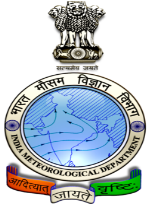 ,e;jpa thdpiyj; Jiw &jkpH;ehL ntshz;ikg; gy;fiy fHfk;ntshz; fhyepiy Muha;r;rp ikak;/ nfhit – 641 003.kz;ly thhpahd thdpiy rhh;e;j ntshz;mwpf;if – 14. 07..2021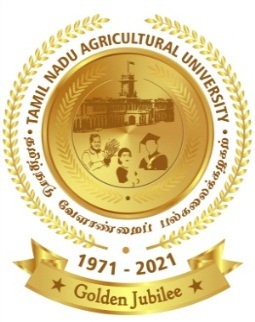 